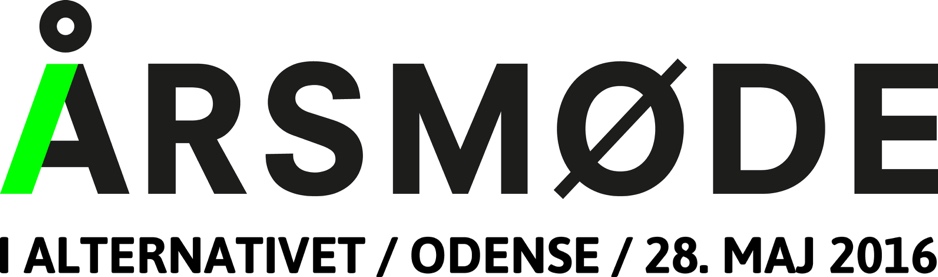 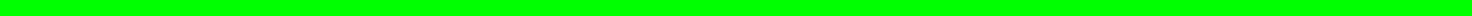 Tilmelding til elektronisk afstemning til hovedbestyrelsesvalgFulde navn:Medlemsnummer:Telefonnummer:Adresse:Bemærk venligst: Det er første gang vi forsøger os med elektronisk afstemning i Alternativet. Vi forventer naturligvis, at det kommer til at fungere, men kan ikke love det. Hvis du har mulighed for at prioritere fysisk deltagelse i årsmødet, er det derfor den mest sikre adgang til at deltage i denne afstemning. Det vil ikke være muligt, at deltage i andre afstemninger end valget til Hovedbestyrelse på elektronisk basis i år. Man vil forventeligt kunne følge en transmission af årsmødet via facebook.

Da valghandlingens afvikling er afhængig af flere forventede vedtægtsændringsforslag, vil selve afstemningen først blive åbnet i løbet af eftermiddagen d. 28. Maj. Derfor er din adgang til mail og internet på dette tidspunkt nødvendig, hvis du skal kunne afgive din stemme. Vi kender ikke den præcise frist for, hvornår du skal have afgivet din stemme, men det forventes at blive sidst på eftermiddagen eller først på aftenen den 28. maj. Nærmere information følger.Sendes til: aarsmoede2016@alternativet.dk senest d. 19. maj kl. 16